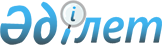 Оңтүстік Қазақстан облыстық мәслихатының 2017 жылғы 11 желтоқсандағы № 18/209-VI "2018-2020 жылдарға арналған облыстық бюджет туралы" шешіміне өзгерістер енгізу туралы
					
			Мерзімі біткен
			
			
		
					Түркістан облыстық мәслихатының 2018 жылғы 12 желтоқсандағы № 33/346-VI шешімі. Түркістан облысының Әділет департаментінде 2018 жылғы 19 желтоқсанда № 4840 болып тіркелді. Мерзімі өткендіктен қолданыс тоқтатылды
      Қазақстан Республикасының 2008 жылғы 4 желтоқсандағы Бюджет кодексінің 106-бабының 4-тармағына, 108-бабының 1-тармағына, "Қазақстан Республикасындағы жергілікті мемлекеттік басқару және өзін-өзі басқару туралы" Қазақстан Республикасының 2001 жылғы 23 қаңтардағы Заңының 6-бабы 1-тармағының 1) тармақшасына сәйкес Түркістан облыстық мәслихаты ШЕШІМ ҚАБЫЛДАДЫҚ:
      1. Оңтүстік Қазақстан облыстық мәслихатының 2017 жылғы 11 желтоқсандағы № 18/209-VI "2018-2020 жылдарға арналған облыстық бюджет туралы" (Нормативтік құқықтық актілерді мемлекеттік тіркеу тізілімінде 4305-нөмірмен тіркелген, 2017 жылғы 21 желтоқсанда "Оңтүстік Қазақстан" газетінде және 2017 жылғы 22 желтоқсанда Қазақстан Республикасының нормативтік құқықтық актілерінің эталондық бақылау банкінде электрондық түрде жарияланған) шешіміне мынадай өзгерістер енгізілсін:
      1-тармақ мынадай редакцияда жазылсын:
      "1. Оңтүстік Қазақстан облысының 2018-2020 жылдарға арналған облыстық бюджеті тиісінше 1, 2 және 3-қосымшаларға сәйкес, оның ішінде 2018 жылға мынадай көлемде бекiтiлсiн:
      1) кiрiстер – 500 976 911 мың теңге, оның iшiнде:
      салықтық түсiмдер – 25 135 451 мың теңге;
      салықтық емес түсiмдер – 3 665 938 мың теңге;
      негізгі капиталды сатудан түсетін түсімдер – 10 000 мың теңге;
      трансферттер түсiмi – 472 165 522 мың теңге;
      2) шығындар – 498 357 459 мың теңге;
      3) таза бюджеттiк кредиттеу – 7 002 784 мың теңге, оның ішінде:
      бюджеттік кредиттер – 8 759 725 мың теңге;
      бюджеттік кредиттерді өтеу – 1 756 941 мың теңге;
      4) қаржы активтерімен операциялар бойынша сальдо – 2 701 960 мың теңге, оның ішінде:
      қаржы активтерін сатып алу – 2 701 960 мың теңге;
      5) бюджет тапшылығы – - 7 085 292 мың теңге;
      6) бюджет тапшылығын қаржыландыру – 7 085 292 мың теңге.";
      көрсетілген шешімнің 1-қосымшасы осы шешімнің қосымшаға сәйкес жаңа редакцияда жазылсын.
      2. "Түркістан облыстық мәслихатының аппараты" мемлекеттік мекемесі Қазақстан Республикасының заңнамалық актілерінде белгіленген тәртіпте:
      1) осы шешімді аумақтық әділет органында мемлекеттік тіркеуді;
      2) осы шешімді мемлекеттік тіркелген күннен бастап күнтізбелік он күн ішінде оның көшірмесін баспа және электронды түрде қазақ және орыс тілдерінде Қазақстан Республикасы нормативтік құқықтық актілерінің эталондық бақылау банкіне ресми жариялау және енгізу үшін "Республикалық құқықтық ақпарат орталығы" шаруашылық жүргізу құқығындағы республикалық мемлекеттік кәсіпорнына жіберуді;
      3) осы шешімді мемлекеттік тіркелген күннен бастап күнтізбелік он күн ішінде оның көшірмесін ресми жариялау үшін Түркістан облысында таралатын мерзімді басылымдарға жіберуді;
      4) осы шешімді оны ресми жариялағаннан кейін Түркістан облыстық мәслихатының интернет-ресурсында орналастыруды қамтамасыз етсін.
      3. Осы шешім 2018 жылғы 1 қаңтардан бастап қолданысқа енгізіледі. 2018 жылға арналған облыстық бюджет
					© 2012. Қазақстан Республикасы Әділет министрлігінің «Қазақстан Республикасының Заңнама және құқықтық ақпарат институты» ШЖҚ РМК
				
      Облыстық мәслихат

      сессиясының төрағасы

Н. Әшіров

      Облыстық мәслихат хатшысы 

Қ. Балабиев
2018 жылғы желтоқсандағы
№ 33/346-VI
Түркістан облыстық
мәслихатының шешіміне
қосымша2017 жылғы 11 желтоқсандағы
№ 18/209-VI
Оңтүстік Қазақстан облыстық
мәслихатының шешіміне
1-қосымша
Санаты
Санаты
Санаты
Атауы
Сомасы, мың теңге
Сыныбы
Сыныбы
Сыныбы
Сомасы, мың теңге
Ішкі сыныбы
Ішкі сыныбы
Сомасы, мың теңге
1
1
1
1
2
3
I. Кірістер
500 976 911
1
Салықтық түсімдер
25 135 451
01
Табыс салығы
12 109 964
2
Жеке табыс салығы
12 109 964
03
Әлеуметтiк салық
11 465 485
1
Әлеуметтік салық
11 465 485
05
Тауарларға, жұмыстарға және қызметтерге салынатын iшкi салықтар
1 560 002
3
Табиғи және басқада ресурстарды пайдаланғаны үшiн түсетiн түсiмдер
1 213 002
4
Кәсiпкерлiк және кәсiби қызметтi жүргiзгенi үшiн алынатын алымдар
347 000
2
Салықтық емес түсімдер
3 665 938
01
Мемлекеттік меншіктен түсетін кірістер
329 572
1
Мемлекеттік кәсіпорындардың таза кірісі бөлігінің түсімдері
16 460
3
Мемлекет меншігіндегі акциялардың мемлекеттік пакетіне дивидендтер
254 794
5
Мемлекет меншігіндегі мүлікті жалға беруден түсетін кірістер
56 045
7
Мемлекеттік бюджеттен берілген кредиттер бойынша сыйақылар
2 273
04
Мемлекеттік бюджеттен қаржыландырылатын, сондай-ақ Қазақстан Республикасы Ұлттық Банкінің бюджетінен (шығыстар сметасынан) ұсталатын және қаржыландырылатын мемлекеттік мекемелер салатын айыппұлдар, өсімпұлдар, санкциялар, өндіріп алулар
2 369 821
1
Мұнай секторы ұйымдарынан түсетін түсімдерді қоспағанда, мемлекеттік бюджеттен қаржыландырылатын, сондай-ақ Қазақстан Республикасы Ұлттық Банкінің бюджетінен (шығыстар сметасынан) ұсталатын және қаржыландырылатын мемлекеттік мекемелер салатын айыппұлдар, өсімпұлдар, санкциялар, өндіріп алулар
2 369 821
06
Басқа да салықтық емес түсiмдер
966 545
1
Басқа да салықтық емес түсiмдер
966 545
3
Негізгі капиталды сатудан түсетін түсімдер
10 000
01
Мемлекеттік мекемелерге бекітілген мемлекеттік мүлікті сату
10 000
1
Мемлекеттік мекемелерге бекітілген мемлекеттік мүлікті сату
10 000
4
Трансферттердің түсімдері
472 165 522
01
Төмен тұрған мемлекеттiк басқару органдарынан трансферттер
18 915 287
2
Аудандық (облыстық маңызы бар қалалардың) бюджеттерден трансферттер
18 915 287
02
Мемлекеттiк басқарудың жоғары тұрған органдарынан түсетiн трансферттер
453 250 235
1
Республикалық бюджеттен түсетiн трансферттер
453 250 235
Функционалдық топ Атауы
Функционалдық топ Атауы
Функционалдық топ Атауы
Функционалдық топ Атауы
Функционалдық топ Атауы
Сомасы, мың теңге
Функционалдық кіші топ
Функционалдық кіші топ
Функционалдық кіші топ
Функционалдық кіші топ
Сомасы, мың теңге
Бюджеттік бағдарламалардың әкiмшiсi
Бюджеттік бағдарламалардың әкiмшiсi
Бюджеттік бағдарламалардың әкiмшiсi
Сомасы, мың теңге
Бюджеттік бағдарлама
Бюджеттік бағдарлама
Сомасы, мың теңге
1
1
1
1
2
3
II. Шығындар
498 357 459
01
Жалпы сипаттағы мемлекеттiк қызметтер 
3 395 308
1
Мемлекеттiк басқарудың жалпы функцияларын орындайтын өкiлдi, атқарушы және басқа органдар
2 631 768
110
Облыс мәслихатының аппараты
87 235
001
Облыс мәслихатының қызметін қамтамасыз ету жөніндегі қызметтер
78 504
003
Мемлекеттік органның күрделі шығыстары
8 731
120
Облыс әкімінің аппараты
2 139 583
001
Облыс әкімнің қызметін қамтамасыз ету жөніндегі қызметтер
1 838 980
004
Мемлекеттік органның күрделі шығыстары
94 810
009
Аудандық маңызы бар қалалардың, ауылдардың, кенттердің, ауылдық округтердің әкімдерін сайлауды қамтамасыз ету және өткізу
43 246
013
Облыс Қазақстан халқы Ассамблеясының қызметін қамтамасыз ету
162 547
282
Облыстың тексеру комиссиясы
404 950
001
Облыстың тексеру комиссиясының қызметін қамтамасыз ету жөніндегі қызметтер
358 509
003
Мемлекеттік органның күрделі шығыстары
46 441
2
Қаржылық қызмет
240 834
257
Облыстың қаржы басқармасы
145 386
001
Жергілікті бюджетті атқару және коммуналдық меншікті басқару саласындағы мемлекеттік саясатты іске асыру жөніндегі қызметтер
142 907
009
Жекешелендіру, коммуналдық меншікті басқару, жекешелендіруден кейінгі қызмет және осыған байланысты дауларды реттеу
2 479
718
Облыстың мемлекеттік сатып алу басқармасы
95 448
001
Жергілікті деңгейде мемлекеттік сатып алуды басқару саласындағы мемлекеттік саясатты іске асыру жөніндегі қызметтер
73 348
003
Мемлекеттік органның күрделі шығыстары
22 100
5
Жоспарлау және статистикалық қызмет
238 638
258
Облыстың экономика және бюджеттік жоспарлау басқармасы
238 638
001
Экономикалық саясатты, мемлекеттік жоспарлау жүйесін қалыптастыру мен дамыту саласындағы мемлекеттік саясатты іске асыру жөніндегі қызметтер
228 356
005
Мемлекеттік органның күрделі шығыстары
90
061
Бюджеттік инвестициялар және мемлекеттік-жекешелік әріптестік, оның ішінде концессия мәселелері жөніндегі құжаттаманы сараптау және бағалау
10 192
9
Жалпы сипаттағы өзге де мемлекеттiк қызметтер
284 068
269
Облыстың дін істері басқармасы
270 927
001
Жергілікті деңгейде дін істер саласындағы мемлекеттік саясатты іске асыру жөніндегі қызметтер
36 088
004
Ведомстволық бағыныстағы мемлекеттік мекемелер мен ұйымдардың күрделі шығыстары
4 750
005
Өңірде діни ахуалды зерделеу және талдау
230 089
271
Облыстың құрылыс басқармасы
13 141
061
Мемлекеттік органдардың объектілерін дамыту
13 141
02
Қорғаныс
2 374 630
1
Әскери мұқтаждар
698 720
120
Облыс әкімінің аппараты
698 720
010
Жалпыға бірдей әскери міндетті атқару шеңберіндегі іс-шаралар
53 144
011
Аумақтық қорғанысты даярлау және облыс ауқымдағы аумақтық қорғаныс
645 576
2
Төтенше жағдайлар жөнiндегi жұмыстарды ұйымдастыру
1 675 910
120
Облыс әкімінің аппараты
997 689
012
Облыстық ауқымдағы жұмылдыру дайындығы және жұмылдыру
122 398
014
Облыстық ауқымдағы төтенше жағдайлардың алдын алу және жою
875 291
271
Облыстың құрылыс басқармасы
211 966
002
Жұмылдыру дайындығы мен төтенше жағдайлардың объектілерін дамыту
211 966
287
Облыстық бюджеттен қаржыландырылатын табиғи және техногендік сипаттағы төтенше жағдайлар, азаматтық қорғаныс саласындағы уәкілетті органдардың аумақтық органы
466 255
002
Аумақтық органның және ведомстволық бағынысты мемлекеттік мекемелерінің күрделі шығыстары
431 155
004
Облыс ауқымдағы төтенше жағдайлардың алдын алу және оларды жою
35 100
03
Қоғамдық тәртіп, қауіпсіздік, құқықтық, сот, қылмыстық-атқару қызметі
12 906 059
1
Құқық қорғау қызметi
12 331 579
252
Облыстық бюджеттен қаржыландырылатын атқарушы ішкі істер органы
12 272 486
001
Облыс аумағында қоғамдық тәртіпті және қауіпсіздікті сақтауды қамтамасыз ету саласындағы мемлекеттік саясатты іске асыру жөніндегі қызметтер
10 045 332
003
Қоғамдық тәртіпті қорғауға қатысатын азаматтарды көтермелеу 
3 647
006
Мемлекеттік органның күрделі шығыстары
2 027 253
013
Белгілі тұратын жері және құжаттары жоқ адамдарды орналастыру қызметтері
92 532
014
Әкімшілік тәртіппен тұткындалған адамдарды ұстауды ұйымдастыру
97 089
015
Қызметтік жануарларды ұстауды ұйымдастыру
6 633
271
Облыстың құрылыс басқармасы
59 093
003
Ішкі істер органдарының объектілерін дамыту
59 093
9
Қоғамдық тәртіп және қауіпсіздік саласындағы басқа да қызметтер
574 480
738
Облыстың отбасы, балалар және жастар істері жөніндегі басқармасы
574 480
001
Жергілікті деңгейде отбасы институтын күшейту, гендерлік теңдік, әйелдердің, балалар мен жастардың құқығы мен заңнамалық мүдделерін қорғау саласындағы мемлекеттік саясатты іске асыру жөніндегі қызметтер
230 328
003
Мемлекеттік органның күрделі шығыстары
4 991
004
Жастар саясаты саласында іс-шараларды іске асыру
297 641
032
Ведомстволық бағыныстағы мемлекеттік мекемелер мен ұйымдардың күрделі шығыстары
41 520
04
Бiлiм беру
62 649 135
1
Мектепке дейiнгi тәрбие және оқыту
566 638
261
Облыстың білім басқармасы
566 638
027
Мектепке дейінгі білім беру ұйымдарында мемлекеттік білім беру тапсырыстарын іске асыруға аудандардың (облыстық маңызы бар қалалардың) бюджеттеріне берілетін ағымдағы нысаналы трансферттер
566 638
2
Бастауыш, негізгі орта және жалпы орта білім беру
38 027 255
261
Облыстың білім басқармасы
15 466 090
003
Арнайы білім беретін оқу бағдарламалары бойынша жалпы білім беру
2 858 304
006
Мамандандырылған білім беру ұйымдарында дарынды балаларға жалпы білім беру
3 833 412
053
Аудандардың (облыстық маңызы бар қалалардың) бюджеттеріне орта білім беру ұйымдарын жан басына шаққандағы қаржыландыруды сынақтан өткізуге берілетін ағымдағы нысаналы трансферттер
142 550
056
Аудандық (облыстық маңызы бар қалалардың) бюджеттеріне тілдік курстар өтілінен өткен мұғалімдерге үстемақы төлеу үшін және оқу кезеңінде негізгі қызметкерді алмастырғаны үшін мұғалімдерге үстемақы төлеу үшін берілетін ағымдағы нысаналы трансферттер
354 096
071
Аудандық (облыстық маңызы бар қалалардың) бюджеттеріне жаңартылған білім беру мазмұны бойынша бастауыш, негізгі және жалпы орта білімнің оқу бағдарламаларын іске асыратын білім беру ұйымдарының мұғалімдеріне қосымша ақы төлеуге және жергілікті бюджеттердің қаражаты есебінен шығыстардың осы бағыт бойынша төленген сомаларын өтеуге берілетін ағымдағы нысаналы трансферттер
7 871 248
072
Аудандық (облыстық маңызы бар қалалардың) бюджеттеріне ұлттық біліктілік тестінен өткен және бастауыш, негізгі және жалпы орта білімнің білім беру бағдарламаларын іске асыратын мұғалімдерге педагогикалық шеберлік біліктілігі үшін қосымша ақы төлеуге берілетін ағымдағы нысаналы трансферттер
406 480
271
Облыстың құрылыс басқармасы
18 704 025
079
Аудандық (облыстық маңызы бар қалалардың) бюджеттеріне бастауыш, негізгі орта және жалпы орта білім беру объектілерін салуға және реконструкциялауға берілетін нысаналы даму трансферттерi
18 478 600
086
Бастауыш, негізгі орта және жалпы орта білім беру объектілерін салу және реконструкциялау
225 425
285
Облыстың дене шынықтыру және спорт басқармасы
3 857 140
006
Балалар мен жасөспірімдерге спорт бойынша қосымша білім беру
3 424 539
007
Мамандандырылған бiлiм беру ұйымдарында спорттағы дарынды балаларға жалпы бiлiм беру
432 601
4
Техникалық және кәсіптік, орта білімнен кейінгі білім беру
15 735 010
253
Облыстың денсаулық сақтау басқармасы
640 494
043
Техникалық және кәсіптік, орта білімнен кейінгі білім беру ұйымдарында мамандар даярлау
624 869
044
Техникалық және кәсіптік, орта білімнен кейінгі білім беру бағдарламалары бойынша оқитындарға әлеуметтік қолдау көрсету
15 625
261
Облыстың білім басқармасы
14 183 156
024
Техникалық және кәсіптік білім беру ұйымдарында мамандар даярлау
14 183 156
271
Облыстың құрылыс басқармасы
911 360
099
Техникалық және кәсіптік, орта білімнен кейінгі білім беру объектілерін салу және реконструкциялау
911 360
5
Мамандарды қайта даярлау және біліктіліктерін арттыру
3 022 053
253
Облыстың денсаулық сақтау басқармасы
264 898
003
Кадрлардың біліктілігін арттыру және оларды қайта даярлау
264 898
261
Облыстың білім басқармасы
2 757 155
052
Нәтижелі жұмыспен қамтуды және жаппай кәсіпкерлікті дамыту бағдарламасы шеңберінде кадрлардың біліктілігін арттыру, даярлау және қайта даярлау
2 757 155
6
Жоғары және жоғары оқу орнынан кейін бiлiм беру
9 764
261
Облыстың білім басқармасы
9 764
057
Жоғары, жоғары оқу орнынан кейінгі білімі бар мамандар даярлау және білім алушыларға әлеуметтік қолдау көрсету
9 764
9
Бiлiм беру саласындағы өзге де қызметтер
5 288 415
261
Облыстың білім басқармасы
5 288 415
001
Жергілікті деңгейде білім беру саласындағы мемлекеттік саясатты іске асыру жөніндегі қызметтер
156 256
005
Облыстық мемлекеттік білім беру мекемелер үшін оқулықтар мен оқу-әдiстемелiк кешендерді сатып алу және жеткізу
109 232
007
Облыстық ауқымда мектеп олимпиадаларын, мектептен тыс іс-шараларды және конкурстар өткізу
442 417
011
Балалар мен жасөспірімдердің психикалық денсаулығын зерттеу және халыққа психологиялық-медициналық-педагогикалық консультациялық көмек көрсету
537 613
012
Дамуында проблемалары бар балалар мен жасөспірімдердің оңалту және әлеуметтік бейімдеу
99 912
013
Мемлекеттік органның күрделі шығыстары
14 308
019
Облыстық мемлекеттік білім беру мекемелеріне жұмыстағы жоғары көрсеткіштері үшін гранттар беру
20 742
029
Әдістемелік жұмыс
124 093
067
Ведомстволық бағыныстағы мемлекеттік мекемелер мен ұйымдардың күрделі шығыстары
2 655 044
113
Жергілікті бюджеттерден берілетін ағымдағы нысаналы трансферттер 
1 128 798
05
Денсаулық сақтау
24 840 041
2
Халықтың денсаулығын қорғау
7 721 824
253
Облыстың денсаулық сақтау басқармасы
1 605 142
006
Ана мен баланы қорғау жөніндегі көрсетілетін қызметтер
143 338
007
Салауатты өмір салтын насихаттау
310 621
041
Облыстардың жергілікті өкілдік органдарының шешімі бойынша тегін медициналық көмектің кепілдендірілген көлемін қосымша қамтамасыз ету
1 151 062
042
Медициналық ұйымның сот шешімі негізінде жүзеге асырылатын жыныстық құмарлықты төмендетуге арналған іс-шараларды жүргізу
121
271
Облыстың құрылыс басқармасы
6 116 682
038
Денсаулық сақтау объектілерін салу және реконструкциялау
6 116 682
3
Мамандандырылған медициналық көмек
6 451 132
253
Облыстың денсаулық сақтау басқармасы
6 451 132
027
Халыққа иммундық профилактика жүргізу үшін вакциналарды және басқа медициналық иммундық биологиялық препараттарды орталықтандырылған сатып алу және сақтау
6 451 132
5
Медициналық көмектiң басқа түрлерi
44 444
253
Облыстың денсаулық сақтау басқармасы
44 444
029
Облыстық арнайы медициналық жабдықтау базалары
44 444
9
Денсаулық сақтау саласындағы өзге де қызметтер
10 622 641
253
Облыстың денсаулық сақтау басқармасы
10 622 641
001
Жергілікті деңгейде денсаулық сақтау саласындағы мемлекеттік саясатты іске асыру жөніндегі қызметтер
186 531
008
Қазақстан Республикасында ЖИТС-тің алдын алу және оған қарсы күрес жөніндегі іс-шараларды іске асыру
189 992
016
Азаматтарды елді мекеннен тыс жерлерде емделу үшін тегін және жеңілдетілген жол жүрумен қамтамасыз ету
59 055
018
Денсаулық сақтау саласындағы ақпараттық талдамалық қызметтер
86 949
023
Ауылдық жерлерге жұмыс істеуге жіберілген медициналық және фармацевтикалық қызметкерлерді әлеуметтік қолдау
103 097
033
Медициналық денсаулық сақтау ұйымдарының күрделі шығыстары
9 997 017
06
Әлеуметтiк көмек және әлеуметтiк қамсыздандыру
18 911 682
1
Әлеуметтiк қамсыздандыру
11 790 185
256
Облыстың жұмыспен қамтуды үйлестіру және әлеуметтік бағдарламалар басқармасы
11 095 968
002
Жалпы үлгідегі медициналық-әлеуметтік мекемелерде (ұйымдарда), арнаулы әлеуметтік қызметтер көрсету орталықтарында, әлеуметтік қызмет көрсету орталықтарында қарттар мен мүгедектерге арнаулы әлеуметтік қызметтер көрсету
583 006
012
Тірек-қозғалу аппаратының қызметі бұзылған балаларға арналған мемлекеттік медициналық-әлеуметтік мекемелерде (ұйымдарда), арнаулы әлеуметтік қызметтер көрсету орталықтарында, әлеуметтік қызмет көрсету орталықтарында мүгедек балалар үшін арнаулы әлеуметтік қызметтер көрсету
265 807
013
Психоневрологиялық медициналық-әлеуметтік мекемелерде (ұйымдарда), арнаулы әлеуметтік қызметтер көрсету орталықтарында, әлеуметтік қызмет көрсету орталықтарында психоневрологиялық аурулармен ауыратын мүгедектер үшін арнаулы әлеуметтік қызметтер көрсету
1 230 167
014
Оңалту орталықтарында қарттарға, мүгедектерге, оның ішінде мүгедек балаларға арнаулы әлеуметтік қызметтер көрсету 
472 892
015
Балалар психоневрологиялық медициналық-әлеуметтік мекемелерінде (ұйымдарда), арнаулы әлеуметтік қызметтер көрсету орталықтарында, әлеуметтік қызмет көрсету орталықтарында психоневрологиялық патологиялары бар мүгедек балалар үшін арнаулы әлеуметтік қызметтер көрсету
349 948
049
Аудандық (облыстық маңызы бар қалалардың) бюджеттеріне мемлекеттік атаулы әлеуметтік көмек төлеуге берілетін ағымдағы нысаналы трансферттер
8 007 069
056
Аудандық (облыстық маңызы бар қалалардың) бюджеттеріне Халықты жұмыспен қамту орталықтарына әлеуметтік жұмыс жөніндегі консультанттар мен ассистенттерді енгізуге берілетін ағымдағы нысаналы трансферттер
187 079
261
Облыстың білім басқармасы
127 019
015
Жетiм балаларды, ата-анасының қамқорлығынсыз қалған балаларды әлеуметтік қамсыздандыру
113 122
037
Әлеуметтік сауықтандыру
13 897
738
Облыстың отбасы, балалар және жастар істері жөніндегі басқармасы
567 198
015
Жетiм балаларды, ата-анасының қамқорлығынсыз қалған балаларды әлеуметтік қамсыздандыру
530 753
037
Әлеуметтік сауықтандыру
36 445
2
Әлеуметтiк көмек
2 140 728
256
Облыстың жұмыспен қамтуды үйлестіру және әлеуметтік бағдарламалар басқармасы
2 140 728
003
Мүгедектерге әлеуметтік қолдау
2 137 931
055
Аудандық (облыстық маңызы бар қалалардың) бюджеттеріне мүгедектерді жұмысқа орналастыру үшін арнайы жұмыс орындарын құруға жұмыс берушінің шығындарын субсидиялауға берілетін ағымдағы нысаналы трансферттер
2 797
9
Әлеуметтiк көмек және әлеуметтiк қамтамасыз ету салаларындағы өзге де қызметтер
4 980 769
256
Облыстың жұмыспен қамтуды үйлестіру және әлеуметтік бағдарламалар басқармасы
4 871 264
001
Жергілікті деңгейде жұмыспен қамтуды қамтамасыз ету және халық үшін әлеуметтік бағдарламаларды іске асыру саласында мемлекеттік саясатты іске асыру жөніндегі қызметтер
147 835
018
Үкіметтік емес ұйымдарда мемлекеттік әлеуметтік тапсырысты орналастыру
170 965
037
Аудандық (облыстық маңызы бар қалалардың) бюджеттеріне нәтижелі жұмыспен қамтуды және жаппай кәсіпкерлікті дамыту бағдарламасы шеңберінде, еңбек нарығын дамытуға бағытталған, іс-шараларын іске асыруға берілетін ағымдағы нысаналы трансферттер
3 351 926
044
Жергілікті деңгейде көші-қон іс-шараларын іске асыру
38 453
045
Аудандық (облыстық маңызы бар қалалардың) бюджеттеріне Қазақстан Республикасында мүгедектердің құқықтарын қамтамасыз ету және өмір сүру сапасын жақсарту жөніндегі 2012 - 2018 жылдарға арналған іс-шаралар жоспарын іске асыруға берілетін ағымдағы нысаналы трансферттер
718 060
053
Кохлеарлық импланттарға дәлдеп сөйлеу процессорларын ауыстыру және келтіру бойынша қызмет көрсету
75 600
067
Ведомстволық бағыныстағы мемлекеттік мекемелер мен ұйымдардың күрделі шығыстары
368 425
263
Облыстың ішкі саясат басқармасы
26 780
077
Қазақстан Республикасында мүгедектердің құқықтарын қамтамасыз ету және өмір сүру сапасын жақсарту жөніндегі 2012 - 2018 жылдарға арналған іс-шаралар жоспарын іске асыру
26 780
268
Облыстың жолаушылар көлігі және автомобиль жолдары басқармасы
4 736
045
Аудандық (облыстық маңызы бар қалалардың) бюджеттеріне Қазақстан Республикасында мүгедектердің құқықтарын қамтамасыз ету және өмір сүру сапасын жақсарту жөніндегі 2012 - 2018 жылдарға арналған іс-шаралар жоспарын іске асыруға берілетін ағымдағы нысаналы трансферттер
4 736
270
Облыстың еңбек инспекциясы бойынша басқармасы
77 989
001
Жергілікті деңгейде еңбек қатынасын реттеу саласындағы мемлекеттік саясатты іске асыру жөніндегі қызметтер
76 389
003
Мемлекеттік органның күрделі шығыстары
1 600
07
Тұрғын үй-коммуналдық шаруашылық
31 935 599
1
Тұрғын үй шаруашылығы
15 434 986
271
Облыстың құрылыс басқармасы
15 433 986
014
Аудандық (облыстық маңызы бар қалалардың) бюджеттеріне коммуналдық тұрғын үй қорының тұрғын үйін салуға және (немесе) реконструкциялауға берілетін нысаналы даму трансферттері
13 145 865
027
Аудандық (облыстық маңызы бар қалалардың) бюджеттеріне инженерлік-коммуникациялық инфрақұрылымды дамытуға және (немесе) жайластыруға берілетін нысаналы даму трансферттері
2 288 121
279
Облыстың энергетика және тұрғын үй-коммуналдық шаруашылық басқармасы
1 000
008
Аудандық (облыстық маңызы бар қалалардың) бюджеттеріне инженерлік-коммуникациялық инфрақұрылымды дамытуға және (немесе) жайластыруға берілетін нысаналы даму трансферттері
1 000
2
Коммуналдық шаруашылық
16 500 613
279
Облыстың энергетика және тұрғын үй-коммуналдық шаруашылық басқармасы
16 500 613
001
Жергілікті деңгейде энергетика және тұрғын үй-коммуналдық шаруашылық саласындағы мемлекеттік саясатты іске асыру жөніндегі қызметтер
129 650
010
Аудандық (облыстық маңызы бар қалалардың) бюджеттеріне сумен жабдықтау және су бұру жүйелерін дамытуға берілетін нысаналы даму трансферттері
3 182 415
030
Аудандық (облыстық маңызы бар қалалардың) бюджеттеріне елді мекендерді сумен жабдықтау және су бұру жүйелерін дамытуға берілетін нысаналы даму трансферттері 
8 776 367
032
Ауыз сумен жабдықтаудың баламасыз көздерi болып табылатын сумен жабдықтаудың аса маңызды топтық және жергілікті жүйелерiнен ауыз су беру жөніндегі қызметтердің құнын субсидиялау 
1 978 643
113
Жергілікті бюджеттерден берілетін ағымдағы нысаналы трансферттер 
380 263
114
Жергілікті бюджеттерден берілетін нысаналы даму трансферттері 
2 053 275
08
Мәдениет, спорт, туризм және ақпараттық кеңістiк
15 844 434
1
Мәдениет саласындағы қызмет
3 713 030
271
Облыстың құрылыс басқармасы
38 613
016
Мәдениет объектілерін дамыту
38 613
740
 Облыстың мәдениет және тілдерді дамыту басқармасы 
3 674 417
001
Жергiлiктi деңгейде мәдениет және тілдерді дамыту саласындағы мемлекеттік саясатты іске асыру жөніндегі қызметтер
63 591
003
Мемлекеттiк тiлдi және Қазақстан халқының басқа да тiлдерін дамыту
6 574
004
Мемлекет қайраткерлерін мәңгі есте сақтау
350 888
005
Тарихи-мәдени мұраны сақтауды және оған қолжетімділікті қамтамасыз ету
1 086 382
006
Мәдени-демалыс жұмысын қолдау
466 475
007
Театр және музыка өнерін қолдау
1 373 484
032
Ведомстволық бағыныстағы мемлекеттік мекемелер мен ұйымдардың күрделі шығыстары
97 263
113
Жергілікті бюджеттерден берілетін ағымдағы нысаналы трансферттер 
229 760
2
Спорт
9 426 969
271
Облыстың құрылыс басқармасы
775 233
017
Спорт объектілерін дамыту
775 233
285
Облыстың дене шынықтыру және спорт басқармасы
8 651 736
001
Жергілікті деңгейде дене шынықтыру және спорт саласында мемлекеттік саясатты іске асыру жөніндегі қызметтер 
52 745
002
Облыстық деңгейде спорт жарыстарын өткізу
246 474
003
Әр түрлі спорт түрлері бойынша облыстың құрама командаларының мүшелерін дайындау және республикалық және халықаралық спорт жарыстарына қатысуы
7 632 393
032
Ведомстволық бағыныстағы мемлекеттік мекемелер мен ұйымдардың күрделі шығыстары
450 565
113
Жергілікті бюджеттерден берілетін ағымдағы нысаналы трансферттер 
269 559
3
Ақпараттық кеңiстiк
2 124 125
263
Облыстың ішкі саясат басқармасы
942 283
007
Мемлекеттік ақпараттық саясат жүргізу жөніндегі қызметтер 
942 283
271
Облыстың құрылыс басқармасы
149 359
018
Мұрағат объектілерін дамыту
149 359
739
Облыстың ақпараттандыру, мемлекеттік қызметтер көрсету және архивтер басқармасы 
667 520
001
 Жергілікті деңгейде ақпараттандыру, мемлекеттік қызметтер көрсету, архив ісін басқару жөніндегі мемлекеттік саясатты іске асыру жөніндегі қызметтер 
198 795
003
Архив қорының сақталуын қамтамасыз ету
409 660
009
Мемлекеттік органның күрделі шығыстары
29 250
032
Ведомстволық бағыныстағы мемлекеттік мекемелер мен ұйымдардың күрделі шығыстары
29 815
740
 Облыстың мәдениет және тілдерді дамыту басқармасы 
364 963
008
Облыстық кітапханалардың жұмыс істеуін қамтамасыз ету
364 963
9
Мәдениет, спорт, туризм және ақпараттық кеңiстiктi ұйымдастыру жөнiндегi өзге де қызметтер
580 310
263
Облыстың ішкі саясат басқармасы
311 063
001
Жергілікті деңгейде мемлекеттік ішкі саясатты іске асыру жөніндегі қызметтер
311 063
286
Облыстың туризм және сыртқы байланыстар басқармасы
269 247
001
Жергiлiктi деңгейде туризм және сыртқы байланыс саласындағы мемлекеттік саясатты іске асыру жөніндегі қызметтер
65 644
003
Мемлекеттік органның күрделі шығыстары
1 780
004
Туристік қызметті реттеу
201 823
09
Отын-энергетика кешенi және жер қойнауын пайдалану
21 861 924
1
Отын және энергетика
4 208 290
271
Облыстың құрылыс басқармасы
137 161
019
Аудандық (облыстық маңызы бар қалалардың) бюджеттеріне жылу-энергетикалық жүйесін дамытуға берілетін нысаналы даму трансферттері
137 161
279
Облыстың энергетика және тұрғын үй-коммуналдық шаруашылық басқармасы
4 071 129
007
Жылу-энергетикалық жүйені дамыту
4 000
011
Аудандық (облыстық маңызы бар қалалардың) бюджеттеріне жылу-энергетикалық жүйесін дамытуға берілетін нысаналы даму трансферттері
3 833 422
081
Елді мекендерді шаруашылық-ауыз сумен жабдықтау үшін жерасты суларына іздестіру-барлау жұмыстарын ұйымдастыру және жүргізу
233 707
9
Отын-энергетика кешені және жер қойнауын пайдалану саласындағы өзге де қызметтер
17 653 634
279
Облыстың энергетика және тұрғын үй-коммуналдық шаруашылық басқармасы
17 653 634
070
Аудандық (облыстық маңызы бар қалалардың) бюджеттеріне газ тасымалдау жүйесін дамытуға берілетін нысаналы даму трансферттері
17 583 398
071
Газ тасымалдау жүйесін дамыту 
70 236
10
Ауыл, су, орман, балық шаруашылығы, ерекше қорғалатын табиғи аумақтар, қоршаған ортаны және жануарлар дүниесін қорғау, жер қатынастары
29 032 448
1
Ауыл шаруашылығы
25 766 124
255
Облыстың ауыл шаруашылығы басқармасы
25 757 751
001
Жергілікті деңгейде ауыл шаруашылығы саласындағы мемлекеттік саясатты іске асыру жөніндегі қызметтер
235 738
002
Тұқым шаруашылығын қолдау
1 081 596
003
Мемлекеттік органның күрделі шығыстары
12 569
014
Ауыл шаруашылығы тауарларын өндірушілерге су жеткізу бойынша көрсетілетін қызметтердің құнын субсидиялау
41 251
016
Жеміс-жидек дақылдарының және жүзімнің көп жылдық көшеттерін отырғызу және өсіруді қамтамасыз ету
323 703
017
Қазақстандық мақта талшығының және шитті мақта сапасын сараптау
71 875
018
Пестицидтерді (улы химикаттарды) залалсыздандыру
3 124
019
Инновациялық тәжірибені тарату және енгізу жөніндегі қызметтер
157 850
020
Басым дақылдарды өндіруді субсидиялау арқылы өсімдік шаруашылығы өнімінің шығымдылығы мен сапасын арттыруды және көктемгі егіс пен егін жинау жұмыстарын жүргізуге қажетті жанар-жағармай материалдары мен басқа да тауар-материалдық құндылықтардың құнын арзандатуды субсидиялау
300 000
028
Уақытша сақтау пунктына ветеринариялық препараттарды тасымалдау бойынша қызметтер 
7 200
029
Ауыл шаруашылық дақылдарының зиянды организмдеріне қарсы күрес жөніндегі іс- шаралар
50 686
030
Жануарлардың энзоотиялық ауруларының профилактикасы мен диагностикасына арналған ветеринариялық препараттарды, олардың профилактикасы мен диагностикасы жөніндегі қызметтерді орталықтандырып сатып алу, оларды сақтауды және аудандардың (облыстық маңызы бар қалалардың) жергілікті атқарушы органдарына тасымалдауды (жеткізуді) ұйымдастыру
369 720
041
Ауыл шаруашылығы тауарын өндірушілерге өсімдіктерді қорғау мақсатында ауыл шаруашылығы дақылдарын өңдеуге арналған гербицидтердің, биоагенттердің (энтомофагтардың) және биопрепараттардың құнын арзандату
329 114
045
Тұқымдық және көшет отырғызылатын материалдың сорттық және себу сапаларын анықтау 
27 950
047
Тыңайтқыштар (органикалықтарды қоспағанда) құнын субсидиялау
4 099 631
048
Ауыл шаруашылығы дақылдарын қорғалған топырақта өсіру
1 166 457
050
Инвестициялар салынған жағдайда агроөнеркәсіптік кешен субъектісі көтерген шығыстардың бөліктерін өтеу
7 894 684
053
Мал шаруашылығы өнімдерінің өнімділігін және сапасын арттыруды, асыл тұқымды мал шаруашылығын дамытуды субсидиялау
8 793 540
055
Агроөнеркәсіптік кешен субъектілерін қаржылық сауықтыру жөніндегі бағыт шеңберінде кредиттік және лизингтік міндеттемелер бойынша пайыздық мөлшерлемені субсидиялау
771
056
Ауыл шаруашылығы малын, техниканы және технологиялық жабдықты сатып алуға кредит беру, сондай-ақ лизинг кезінде сыйақы мөлшерлемесін субсидиялау
475 890
057
Ауыл шаруашылығы өнімін мал шаруашылығы саласындағы терең қайта өңдеу өнімдерінің өндірісі үшін қайта өңдеу кәсіпорындарының оны сатып алуға жұмсайтын шығындарын субсидиялау
253 233
059
Ауыл шаруашылығы кооперативтерінің тексеру одақтарының ауыл шаруашылығы кооперативтерінің ішкі аудитін жүргізуге арналған шығындарын субсидиялау
25 016
060
Нәтижелі жұмыспен қамту және жаппай кәсіпкерлікті дамыту бағадарламасы шеңберінде микрокредиттерді ішінара кепілдендіру
36 153
271
Облыстың құрылыс басқармасы
8 373
020
Ауыл шаруашылығы объектілерін дамыту
8 373
2
Су шаруашылығы
885 423
255
Облыстың ауыл шаруашылығы басқармасы
885 423
068
Коммуналдық меншіктегі су шаруашылығы құрылыстарының жұмыс істеуін қамтамасыз ету
885 423
3
Орман шаруашылығы
974 712
254
Облыстың табиғи ресурстар және табиғат пайдалануды реттеу басқармасы
974 712
005
Ормандарды сақтау, қорғау, молайту және орман өсiру
965 122
006
Жануарлар дүниесін қорғау 
9 590
4
Балық шаруашылығы
160 320
255
Облыстың ауыл шаруашылығы басқармасы
160 320
034
Тауарлық балық өсіру өнімділігі мен сапасын арттыруды субсидиялау
160 320
5
Қоршаған ортаны қорғау
1 081 394
254
Облыстың табиғи ресурстар және табиғат пайдалануды реттеу басқармасы
1 081 394
001
Жергілікті деңгейде қоршаған ортаны қорғау саласындағы мемлекеттік саясатты іске асыру жөніндегі қызметтер
100 192
008
Қоршаған ортаны қорғау бойынша іс-шаралар 
25 641
010
Ерекше қорғалатын табиғи аумақтарды күтіп-ұстау және қорғау
658 128
032
Ведомстволық бағыныстағы мемлекеттік мекемелер мен ұйымдардың күрделі шығыстары
297 433
6
Жер қатынастары
164 475
251
Облыстың жер қатынастары басқармасы
73 479
001
Облыс аумағында жер қатынастарын реттеу саласындағы мемлекеттік саясатты іске асыру жөніндегі қызметтер 
73 479
729
Облыстың жер инспекциясы басқармасы
90 996
001
Жергілікті деңгейде жердiң пайдаланылуы мен қорғалуын бақылау саласындағы мемлекеттік саясатты іске асыру жөніндегі қызметтер
79 104
003
Мемлекеттік органның күрделі шығыстары
11 892
11
Өнеркәсіп, сәулет, қала құрылысы және құрылыс қызметі
1 933 050
2
Сәулет, қала құрылысы және құрылыс қызметі
1 933 050
271
Облыстың құрылыс басқармасы
1 728 995
001
Жергілікті деңгейде құрылыс саласындағы мемлекеттік саясатты іске асыру жөніндегі қызметтер
154 649
005
Мемлекеттік органның күрделі шығыстары
8 048
114
Жергілікті бюджеттерден берілетін нысаналы даму трансферттері
1 566 298
272
Облыстың сәулет және қала құрылысы басқармасы
123 838
001
Жергілікті деңгейде сәулет және қала құрылысы саласындағы мемлекеттік саясатты іске асыру жөніндегі қызметтер
123 838
724
Облыстың мемлекеттік сәулет-құрылыс бақылауы басқармасы
80 217
001
Жергілікті деңгейде мемлекеттік сәулет-құрылыс бақылау саласындағы мемлекеттік саясатты іске асыру жөніндегі қызметтер
80 217
12
Көлiк және коммуникация
24 280 330
1
Автомобиль көлiгi
21 799 169
268
Облыстың жолаушылар көлігі және автомобиль жолдары басқармасы
21 799 169
002
Көлік инфрақұрылымын дамыту
2 645 183
003
Автомобиль жолдарының жұмыс істеуін қамтамасыз ету
12 445 737
007
Аудандық (облыстық маңызы бар қалалар) бюджеттеріне көлік инфрақұрылымын дамытуға берілетін нысаналы даму трансферттері
4 039 606
028
Көлiк инфрақұрылымының басым жобаларын іске асыру
2 668 643
9
Көлiк және коммуникациялар саласындағы өзге де қызметтер
2 481 161
268
Облыстың жолаушылар көлігі және автомобиль жолдары басқармасы
2 481 161
001
Жергілікті деңгейде көлік және коммуникация саласындағы мемлекеттік саясатты іске асыру жөніндегі қызметтер
102 019
005
Әлеуметтiк маңызы бар ауданаралық (қалааралық) қатынастар бойынша жолаушылар тасымалын субсидиялау
196 442
113
Жергілікті бюджеттерден берілетін ағымдағы нысаналы трансферттер 
2 182 700
13
Басқалар
6 068 454
3
Кәсiпкерлiк қызметтi қолдау және бәсекелестікті қорғау
5 026 222
266
Облыстың кәсіпкерлік және индустриалдық-инновациялық даму басқармасы
4 584 801
005
"Бизнестің жол картасы - 2020" бизнесті қолдау мен дамытудың мемлекеттік бағдарламасы шеңберінде жеке кәсіпкерлікті қолдау
60 000
010
"Бизнестің жол картасы - 2020" бизнесті қолдау мен дамытудың мемлекеттік бағдарламасы шеңберінде кредиттер бойынша пайыздық мөлшерлемені субсидиялау
4 343 223
011
"Бизнестің жол картасы - 2020" бизнесті қолдау мен дамытудың мемлекеттік бағдарламасы шеңберінде шағын және орта бизнеске кредиттерді ішінара кепілдендіру
101 578
027
Нәтижелі жұмыспен қамту және жаппай кәсіпкерлікті дамыту бағадарламасы шеңберінде микрокредиттерді ішінара кепілдендіру
80 000
279
Облыстың энергетика және тұрғын үй-коммуналдық шаруашылық басқармасы
441 421
024
"Бизнестің жол картасы - 2020" бизнесті қолдау мен дамытудың мемлекеттік бағдарламасы шеңберінде индустриялық инфрақұрылымды дамыту
441 421
9
Басқалар
1 042 232
253
Облыстың денсаулық сақтау басқармасы
76 500
096
Мемлекеттік-жекешелік әріптестік жобалар бойынша мемлекеттік міндеттемелерді орындау
76 500
257
Облыстың қаржы басқармасы
100 000
012
Облыстық жергілікті атқарушы органының резервi
100 000
258
Облыстың экономика және бюджеттік жоспарлау басқармасы
305 416
003
Жергілікті бюджеттік инвестициялық жобалардың техникалық-экономикалық негіздемелерін және мемлекеттік-жекешелік әріптестік жобалардың, оның ішінде концессиялық жобалардың конкурстық құжаттамаларын әзірлеу немесе түзету, сондай-ақ қажетті сараптамаларын жүргізу, мемлекеттік-жекешелік әріптестік жобаларды, оның ішінде концессиялық жобаларды консультациялық сүйемелдеу
183 496
096
Мемлекеттік-жекешелік әріптестік жобалар бойынша мемлекеттік міндеттемелерді орындау
121 920
261
Облыстың білім басқармасы
86 400
096
Мемлекеттік-жекешелік әріптестік жобалар бойынша мемлекеттік міндеттемелерді орындау
86 400
266
Облыстың кәсіпкерлік және индустриалдық-инновациялық даму басқармасы
364 916
001
Жергілікті деңгейде кәсіпкерлік және индустриалдық-инновациялық қызметті дамыту саласындағы мемлекеттік саясатты іске асыру жөніндегі қызметтер
161 732
004
Индустриялық-инновациялық қызметті мемлекеттік қолдау шеңберінде іс-шаралар іске асыру
203 184
271
Облыстың құрылыс басқармасы
55 000
078
Өңірлерді дамытудың 2020 жылға дейінгі бағдарламасы шеңберінде инженерлік инфрақұрылымды дамыту
10 000
096
Мемлекеттік-жекешелік әріптестік жобалар бойынша мемлекеттік міндеттемелерді орындау
45 000
279
Облыстың энергетика және тұрғын үй-коммуналдық шаруашылық басқармасы
54 000
096
Мемлекеттік-жекешелік әріптестік жобалар бойынша мемлекеттік міндеттемелерді орындау
54 000
14
Борышқа қызмет көрсету
82 894
1
Борышқа қызмет көрсету
82 894
257
Облыстың қаржы басқармасы
82 894
004
Жергілікті атқарушы органдардың борышына қызмет көрсету
7 343
016
Жергілікті атқарушы органдардың республикалық бюджеттен қарыздар бойынша сыйақылар мен өзге де төлемдерді төлеу бойынша борышына қызмет көрсету
75 551
15
Трансферттер
242 241 471
1
Трансферттер
242 241 471
257
Облыстың қаржы басқармасы
242 241 471
007
Субвенциялар
207 803 121
011
Нысаналы пайдаланылмаған (толық пайдаланылмаған) трансферттерді қайтару
105 706
024
Заңнаманы өзгертуге байланысты жоғары тұрған бюджеттің шығындарын өтеуге төменгі тұрған бюджеттен ағымдағы нысаналы трансферттер
23 337 016
026
Заңнаманың өзгеруіне байланысты жоғары тұрған бюджеттен төмен тұрған бюджеттерге өтемақыға берілетін ағымдағы нысаналы трансферттер
10 994 669
053
Қазақстан Республикасының Ұлттық қорынан берілетін нысаналы трансферт есебінен республикалық бюджеттен бөлінген пайдаланылмаған (түгел пайдаланылмаған) нысаналы трансферттердің сомасын қайтару
959
III. Таза бюджеттік кредиттеу
7 002 784
Функционалдық топ Атауы
Функционалдық топ Атауы
Функционалдық топ Атауы
Функционалдық топ Атауы
Функционалдық топ Атауы
Сомасы, мың теңге
Кіші функция
Кіші функция
Кіші функция
Кіші функция
Сомасы, мың теңге
Бюджеттік бағдарламалардың әкiмшiсi
Бюджеттік бағдарламалардың әкiмшiсi
Бюджеттік бағдарламалардың әкiмшiсi
Сомасы, мың теңге
Бағдарлама
Бағдарлама
Сомасы, мың теңге
Бюджеттік кредиттер
8 759 725
07
Тұрғын үй-коммуналдық шаруашылық
1 245 361
1
Тұрғын үй шаруашылығы
1 245 361
271
Облыстың құрылыс басқармасы
1 245 361
009
Аудандардың (облыстық маңызы бар қалалардың) бюджеттеріне тұрғын үй жобалауға және салуға кредит беру
1 245 361
10
Ауыл, су, орман, балық шаруашылығы, ерекше қорғалатын табиғи аумақтар, қоршаған ортаны және жануарлар дүниесін қорғау, жер қатынастары
6 776 996
1
Ауыл шаруашылығы
5 647 976
255
Облыстың ауыл шаруашылығы басқармасы
5 647 976
037
Нәтижелі жұмыспен қамтуды және жаппай кәсіпкерлікті дамыту бағдарламасы шеңберінде кәсіпкерлікті дамытуға жәрдемдесу үшін бюджеттік кредиттер беру
5 647 976
9
Ауыл, су, орман, балық шаруашылығы, қоршаған ортаны қорғау және жер қатынастары саласындағы басқа да қызметтер
1 129 020
258
Облыстың экономика және бюджеттік жоспарлау басқармасы
1 129 020
007
Мамандарды әлеуметтік қолдау шараларын іске асыру үшін жергілікті атқарушы органдарға берілетін бюджеттік кредиттер
1 129 020
13
Басқалар
737 368
3
Кәсiпкерлiк қызметтi қолдау және бәсекелестікті қорғау
737 368
266
Облыстың кәсіпкерлік және индустриалдық-инновациялық даму басқармасы
737 368
069
Моноқалаларда, кіші қалаларда және ауылдық елді мекендерде кәсіпкерлікті дамытуға жәрдемдесуге кредит беру
737 368
Санаты
Санаты
Атауы
Сомасы, мың теңге
Сыныбы
Сыныбы
Сыныбы
Сомасы, мың теңге
Iшкi сыныбы
Iшкi сыныбы
Сомасы, мың теңге
Бюджеттік кредиттерді өтеу
1 756 941
5
Бюджеттік кредиттерді өтеу
1 756 941
01
Бюджеттік кредиттерді өтеу
1 756 941
1
Мемлекеттік бюджеттен берілген бюджеттік кредиттерді өтеу
1 755 979
2
Бюджеттік кредиттердің сомаларын қайтару
962
IV. Қаржы активтерімен операциялар бойынша сальдо
2 701 960
Функционалдық топ Атауы
Функционалдық топ Атауы
Функционалдық топ Атауы
Функционалдық топ Атауы
Функционалдық топ Атауы
Сомасы, мың теңге
Кіші функция
Кіші функция
Кіші функция
Кіші функция
Сомасы, мың теңге
Бюджеттік бағдарламалардың әкiмшiсi
Бюджеттік бағдарламалардың әкiмшiсi
Бюджеттік бағдарламалардың әкiмшiсi
Сомасы, мың теңге
Бағдарлама
Бағдарлама
Сомасы, мың теңге
Қаржы активтерін сатып алу
2 701 960
13
Басқалар
2 701 960
9
Басқалар
2 701 960
266
Облыстың кәсіпкерлік және индустриалдық-инновациялық даму басқармасы
2 600 000
065
Заңды тұлғалардың жарғылық капиталын қалыптастыру немесе ұлғайту
2 600 000
279
Облыстың энергетика және тұрғын үй-коммуналдық шаруашылық басқармасы
101 960
065
Заңды тұлғалардың жарғылық капиталын қалыптастыру немесе ұлғайту
101 960
V. Бюджет тапшылығы (профициті)
-7 085 292
VI. Бюджет тапшылығын қаржыландыру (профицитін пайдалану)
7 085 292